Согласовано дд.мм.гг Менеджер компетенции ____________ А.А. ЯковецКОНКУРСНОЕ ЗАДАНИЕРегионального чемпионата цикла 2020-2021по компетенции «Администрирование отеля»Конкурсное задание включает в себя следующие разделы:Формы участия в конкурсе.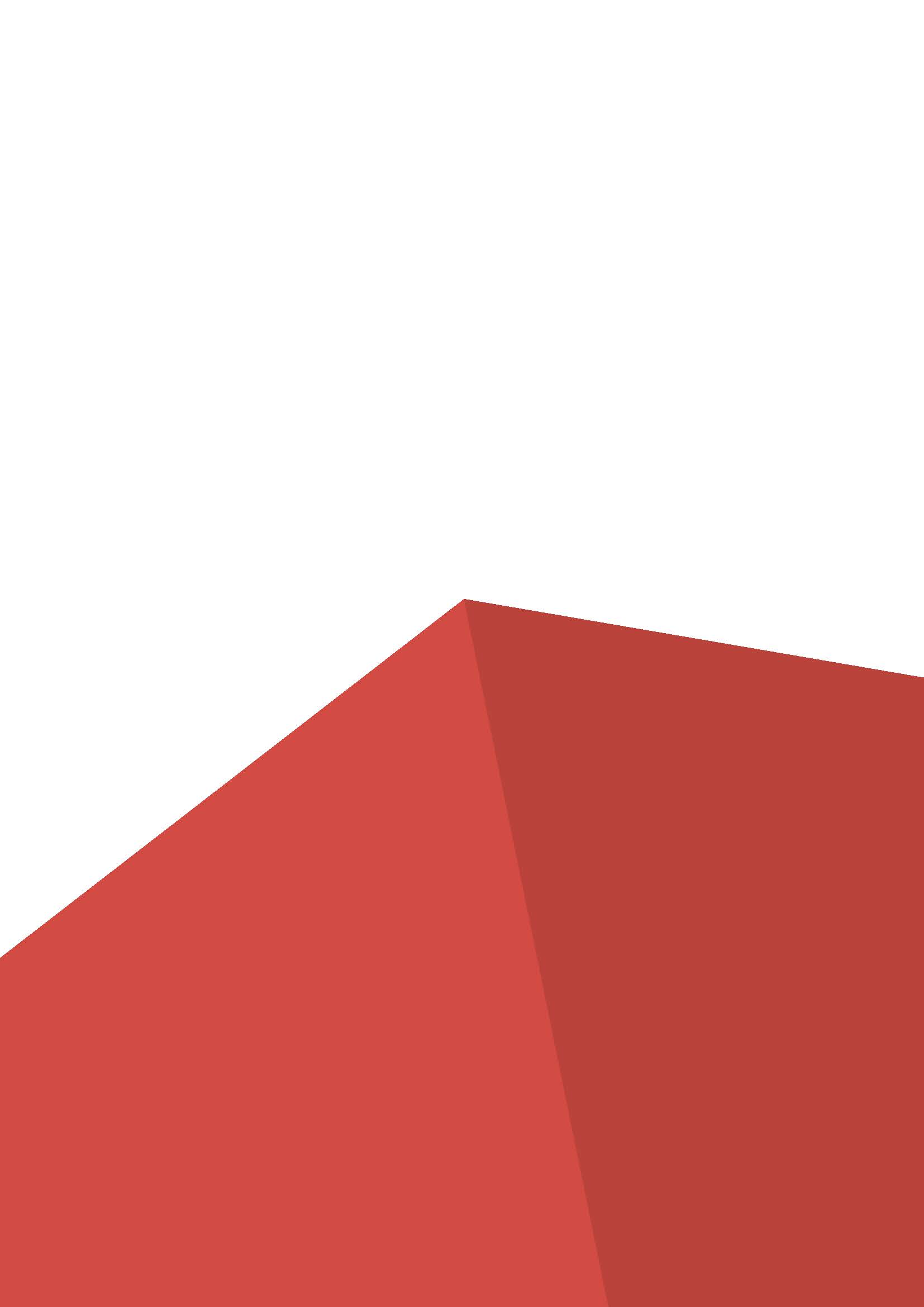 Общее время на выполнение задания.Задание для конкурса.Модули задания и необходимое время.Критерии оценки.Приложения к Конкурсному заданию.ФОРМЫ УЧАСТИЯ В КОНКУРСЕ: Индивидуальный конкурсОБЩЕЕ ВРЕМЯ НА ВЫПОЛНЕНИЕ ЗАДАНИЯ: 15 ч.3.	ЗАДАНИЕ ДЛЯ КОНКУРСА.        Конкурсное задание компетенции «Администрирование отеля» имеет модульную структуру. Каждый модуль состоит из определенного количества заданий, которые, в свою очередь, скомпонованы таким образом, чтобы максимально приближенно и естественно смоделировать рабочий день сотрудника СПиР. Задания в модуле выполняются непрерывно. Участник в праве самостоятельно распределять время на выполнение заданий внутри модуля.50% заданий выполняется на английском языке.Задания являются тайными. Соответствие внешнего вида и формы стандартам профессии оценивается жюри каждый день. Данный раздел предназначен для редактирования. Каждый регион может выбрать отель, на примере которого будет проходить чемпионат. После редактирования выделенный желтым цветом текст удаляется; в шаблонах, выделенных зеленым, указывается актуальная информация, выделение снимается.	Отель, на примере которого будет проходить чемпионат – «НАЗВАНИЕ ОТЕЛЯ (не менее ***)».Моделируемый отель расположен в г. НАЗВАНИЕ ГОРОДА.. Конкурсанты должны владеть информацией о данной локации и иметь возможность предоставления туристам сведений о ее истории, культуре и социально-экономическом развитии. Всем экспертам чемпионата необходимо ознакомиться с информацией об отеле и туристической информацией о регионе.Информация об отеле для конкурсантов и экспертов доступна на официальном Интернет-ресурсе отеля   WWW.ОФИЦИАЛЬНЫЙ САЙТА ОТЕЛЯДля того, чтобы убедиться, что доступ к информации об отеле дает всем конкурентам возможность работать в едином информационном пространстве, детали и факты, касающиеся отеля, изложены в Информационном буклете отеля. Эти детали и факты всегда будут иметь приоритет над любыми реальными фактами жизни о фактическом отеле. Эти детали и факты будут также использоваться в ходе оценок. При подготовке информации о регионе можно использовать туристические порталы WWW.ТУРИСТИЧЕСКИЙ ПОРТАЛ ГОРОДА (региона) или другие информационные источники.4.	МОДУЛИ ЗАДАНИЯ И НЕОБХОДИМОЕ ВРЕМЯ (Таблица 1).Таблица 1.* ответ на запрос бронирования + ответ на жалобу гостя = 90 мин., VIP-тур = 90 мин., распределение номерного фонда = 60 мин, KPI = 60 мин.Ниже приведено типовое конкурсное заданиеНЕ ЯВЛЯЕТСЯ ЗАДАНИЕМ ЧЕМПИОНАТАМодуль 1:1) Англ. яз. Информация об отеле. Гостя интересует предложения для проживания молодоженов. 2) Помощь гостю. У гостя не работает ключ-карта, просит рассказать, где можно заняться шоппингом3) Англ. яз. Экстраординарная ситуация. У гостя в номере прорвало батарею.4) Бронирование по телефону.5) Помощь гостю. У гостя сломалась ручка чемодана.Модуль 2:1) Англ. яз.  Выезд. Предварительное бронирование от тур. агентства.2) Англ. яз. Предоставление туристической информации.  Гость желает узнать о точках продажи сувениров, услышать рекомендации по посещению музеев.3) Заселение по предварительному бронированию.	4) Экстраординарная ситуация. Гость залил матрас красным вином.Модуль 3:1) Англ. яз. Заселение без предварительного бронирования. 2) Выезд. Гость бронировал номер самостоятельно. 3) Англ. яз. Помощь гостю. Необходимо забронировать стол в ресторане, организовать трансфер.   4) Экстраординарная ситуация. Нетрезвый гость в холле отеля беспокоит других гостей.Модуль 4:1) Бронирование номера от стойки2) Англ. яз. Выезд + бронирование  3) Англ. яз. Помощь гостю. Регистрация запроса   побудки,  просьба подготовить ранний завтрак.4)  Экстраординарная ситуация.   Неизвестный   по    телефону    угрожает администратору, сообщает о заложенной бомбе.Модуль 5:1) Англ. яз. Выезд гостя. Предварительная оплата проживания.2) Предоставление туристической информации гостю.3) Англ. яз. Экстраординарная ситуация. Гостя ограбили у входа в отель.4) Кассовые операции. Модуль 61) Составление Вип-тура для гостей. Почетные сотрудники отеля отмечают годовщину свадьбы (экономические расчеты, карта-схема передвижения, памятка туриста, презентации в Power Point не требуются).2) Англ. яз. Ответ на жалобу гостя. Гость жалуется на плохое качество еды, некорректное общение персонала с гостем.3) Англ. яз. Ответ на запрос бронирования.4) Задача на распределение номерного фонда. В отель планируется заезд сборной региона Worldskills. Необходимо предложить оптимальный вариант размещения.5) KPI 5.	КРИТЕРИИ ОЦЕНКИ.Приложения к заданию.Техническое описаниеБаза отель образецИнструкция к отельной базеИнфраструктурный листТехника безопасности и охрана трудаТиповые критерии оценки SMPИнформационный буклет отеля (Test project)Наименование модуляНаименование модуляСоревновательный день (С1, С2, С3)Время на заданиеAМодуль 1С119 мин./1 конкурсантBМодуль 2С119 мин./1 конкурсантCМодуль 3С219 мин./1 конкурсантDМодуль 4С219 мин./1 конкурсантEМодуль 5С319 мин./1 конкурсантFМодуль 6С1,С2300 мин./конкурсант*КритерийКритерийБаллыБаллыБаллыКритерийКритерийСубъективная оценка(если это применимо)Объективная оценкаОбщая оценкаAМодуль 16,613,119,7BМодуль 26,911,518,4CМодуль 36,911,318,2DМодуль 44,813,918,7EМодуль 55,111,616,7FМодуль 635,38,3ИтогоИтого33,366,7100